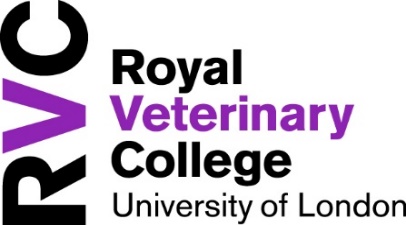 Other Notes:PERSONAL DETAILSPERSONAL DETAILSPERSONAL DETAILSPERSONAL DETAILSPERSONAL DETAILSPERSONAL DETAILSPERSONAL DETAILSPERSONAL DETAILSPERSONAL DETAILSSurnameSurnameSurnameFirst Name(s)First Name(s)TitleTitleTitleDate of Birth (DD/MM/YYYY)Date of Birth (DD/MM/YYYY)Preferred Name in fullPreferred Name in fullPreferred Name in fullCorrespondence AddressCorrespondence AddressCorrespondence AddressPermanentAddress (If different)PermanentAddress (If different)Post CodePost CodePost CodePost CodePost CodeHome Tel NoHome Tel NoHome Tel NoMobile Tel NoMobile Tel NoNI NumberNI NumberNI NumberE-Mail AddressE-Mail AddressEMERGENCY CONTACT DETAILS – Please complete with 2 emergency contacts. To update, visit MyHR ESSEMERGENCY CONTACT DETAILS – Please complete with 2 emergency contacts. To update, visit MyHR ESSEMERGENCY CONTACT DETAILS – Please complete with 2 emergency contacts. To update, visit MyHR ESSEMERGENCY CONTACT DETAILS – Please complete with 2 emergency contacts. To update, visit MyHR ESSEMERGENCY CONTACT DETAILS – Please complete with 2 emergency contacts. To update, visit MyHR ESSEMERGENCY CONTACT DETAILS – Please complete with 2 emergency contacts. To update, visit MyHR ESSEMERGENCY CONTACT DETAILS – Please complete with 2 emergency contacts. To update, visit MyHR ESSEMERGENCY CONTACT DETAILS – Please complete with 2 emergency contacts. To update, visit MyHR ESSEMERGENCY CONTACT DETAILS – Please complete with 2 emergency contacts. To update, visit MyHR ESSNameNameNameNameNameRelationshipRelationshipRelationshipRelationshipRelationshipAddressAddressAddressAddressAddressTelephone NumberTelephone NumberTelephone NumberTelephone NumberTelephone NumberBANK DETAILS – For future changes to your bank details, complete the relevant Form on the IntranetBANK DETAILS – For future changes to your bank details, complete the relevant Form on the IntranetBANK DETAILS – For future changes to your bank details, complete the relevant Form on the IntranetBANK DETAILS – For future changes to your bank details, complete the relevant Form on the IntranetBANK DETAILS – For future changes to your bank details, complete the relevant Form on the IntranetBANK DETAILS – For future changes to your bank details, complete the relevant Form on the IntranetBANK DETAILS – For future changes to your bank details, complete the relevant Form on the IntranetBANK DETAILS – For future changes to your bank details, complete the relevant Form on the IntranetBANK DETAILS – For future changes to your bank details, complete the relevant Form on the IntranetName of Bank / Building SocietyName of Bank / Building SocietyName of Bank / Building SocietyName of Bank / Building SocietyAddressAddressAddressSort Code (6 digits)               Sort Code (6 digits)               Sort Code (6 digits)                           /              /            /              /Bank Account Number (7/8 digits)Bank Account Number (7/8 digits)Bank Account Number (7/8 digits)NEW POST DETAILSNEW POST DETAILSNEW POST DETAILSNEW POST DETAILSNEW POST DETAILSNEW POST DETAILSNEW POST DETAILSNEW POST DETAILSNEW POST DETAILSJob TitleJob TitleStart DateStart DateDECLARATIONDECLARATIONDECLARATIONDECLARATIONDECLARATIONDECLARATIONDECLARATIONDECLARATIONDECLARATIONI declare that to the best of my knowledge the information given above is correct. By providing this information, you are consenting to this data being held in accordance with the Data Protection Act 2018 for the purposes of paying your salary or reimbursing any expenses legitimately incurred by you as an employee of the College. In addition, the processing of the data is necessary for the meeting of our legal obligations to you and for the performance of the contract between the college and its employees, including statutory and regulatory reporting.  You should ensure that your emergency contacts/ (next of kin) are made aware of the information you are providing to us and how their information will be used.  If you have any questions regarding your personal data, please contact the College’s Data Protection Officer at data@rvc.ac.ukI declare that to the best of my knowledge the information given above is correct. By providing this information, you are consenting to this data being held in accordance with the Data Protection Act 2018 for the purposes of paying your salary or reimbursing any expenses legitimately incurred by you as an employee of the College. In addition, the processing of the data is necessary for the meeting of our legal obligations to you and for the performance of the contract between the college and its employees, including statutory and regulatory reporting.  You should ensure that your emergency contacts/ (next of kin) are made aware of the information you are providing to us and how their information will be used.  If you have any questions regarding your personal data, please contact the College’s Data Protection Officer at data@rvc.ac.ukI declare that to the best of my knowledge the information given above is correct. By providing this information, you are consenting to this data being held in accordance with the Data Protection Act 2018 for the purposes of paying your salary or reimbursing any expenses legitimately incurred by you as an employee of the College. In addition, the processing of the data is necessary for the meeting of our legal obligations to you and for the performance of the contract between the college and its employees, including statutory and regulatory reporting.  You should ensure that your emergency contacts/ (next of kin) are made aware of the information you are providing to us and how their information will be used.  If you have any questions regarding your personal data, please contact the College’s Data Protection Officer at data@rvc.ac.ukI declare that to the best of my knowledge the information given above is correct. By providing this information, you are consenting to this data being held in accordance with the Data Protection Act 2018 for the purposes of paying your salary or reimbursing any expenses legitimately incurred by you as an employee of the College. In addition, the processing of the data is necessary for the meeting of our legal obligations to you and for the performance of the contract between the college and its employees, including statutory and regulatory reporting.  You should ensure that your emergency contacts/ (next of kin) are made aware of the information you are providing to us and how their information will be used.  If you have any questions regarding your personal data, please contact the College’s Data Protection Officer at data@rvc.ac.ukI declare that to the best of my knowledge the information given above is correct. By providing this information, you are consenting to this data being held in accordance with the Data Protection Act 2018 for the purposes of paying your salary or reimbursing any expenses legitimately incurred by you as an employee of the College. In addition, the processing of the data is necessary for the meeting of our legal obligations to you and for the performance of the contract between the college and its employees, including statutory and regulatory reporting.  You should ensure that your emergency contacts/ (next of kin) are made aware of the information you are providing to us and how their information will be used.  If you have any questions regarding your personal data, please contact the College’s Data Protection Officer at data@rvc.ac.ukI declare that to the best of my knowledge the information given above is correct. By providing this information, you are consenting to this data being held in accordance with the Data Protection Act 2018 for the purposes of paying your salary or reimbursing any expenses legitimately incurred by you as an employee of the College. In addition, the processing of the data is necessary for the meeting of our legal obligations to you and for the performance of the contract between the college and its employees, including statutory and regulatory reporting.  You should ensure that your emergency contacts/ (next of kin) are made aware of the information you are providing to us and how their information will be used.  If you have any questions regarding your personal data, please contact the College’s Data Protection Officer at data@rvc.ac.ukI declare that to the best of my knowledge the information given above is correct. By providing this information, you are consenting to this data being held in accordance with the Data Protection Act 2018 for the purposes of paying your salary or reimbursing any expenses legitimately incurred by you as an employee of the College. In addition, the processing of the data is necessary for the meeting of our legal obligations to you and for the performance of the contract between the college and its employees, including statutory and regulatory reporting.  You should ensure that your emergency contacts/ (next of kin) are made aware of the information you are providing to us and how their information will be used.  If you have any questions regarding your personal data, please contact the College’s Data Protection Officer at data@rvc.ac.ukI declare that to the best of my knowledge the information given above is correct. By providing this information, you are consenting to this data being held in accordance with the Data Protection Act 2018 for the purposes of paying your salary or reimbursing any expenses legitimately incurred by you as an employee of the College. In addition, the processing of the data is necessary for the meeting of our legal obligations to you and for the performance of the contract between the college and its employees, including statutory and regulatory reporting.  You should ensure that your emergency contacts/ (next of kin) are made aware of the information you are providing to us and how their information will be used.  If you have any questions regarding your personal data, please contact the College’s Data Protection Officer at data@rvc.ac.ukI declare that to the best of my knowledge the information given above is correct. By providing this information, you are consenting to this data being held in accordance with the Data Protection Act 2018 for the purposes of paying your salary or reimbursing any expenses legitimately incurred by you as an employee of the College. In addition, the processing of the data is necessary for the meeting of our legal obligations to you and for the performance of the contract between the college and its employees, including statutory and regulatory reporting.  You should ensure that your emergency contacts/ (next of kin) are made aware of the information you are providing to us and how their information will be used.  If you have any questions regarding your personal data, please contact the College’s Data Protection Officer at data@rvc.ac.ukSignatureDateDateFOR HR OFFICE USE ONLYFOR HR OFFICE USE ONLYFOR HR OFFICE USE ONLYFOR HR OFFICE USE ONLYFOR HR OFFICE USE ONLYFOR HR OFFICE USE ONLYFOR HR OFFICE USE ONLYFOR HR OFFICE USE ONLYFOR HR OFFICE USE ONLYFOR HR OFFICE USE ONLYCost CodeEmployee NoEmployee NoITrent Position NoITrent Position NoHR Data Input DateHR Data Input Checked byHR Data Input Checked byDatePayroll Input DatePayroll Data Input Checked by Payroll Data Input Checked by Date